PD  K A M E N J A K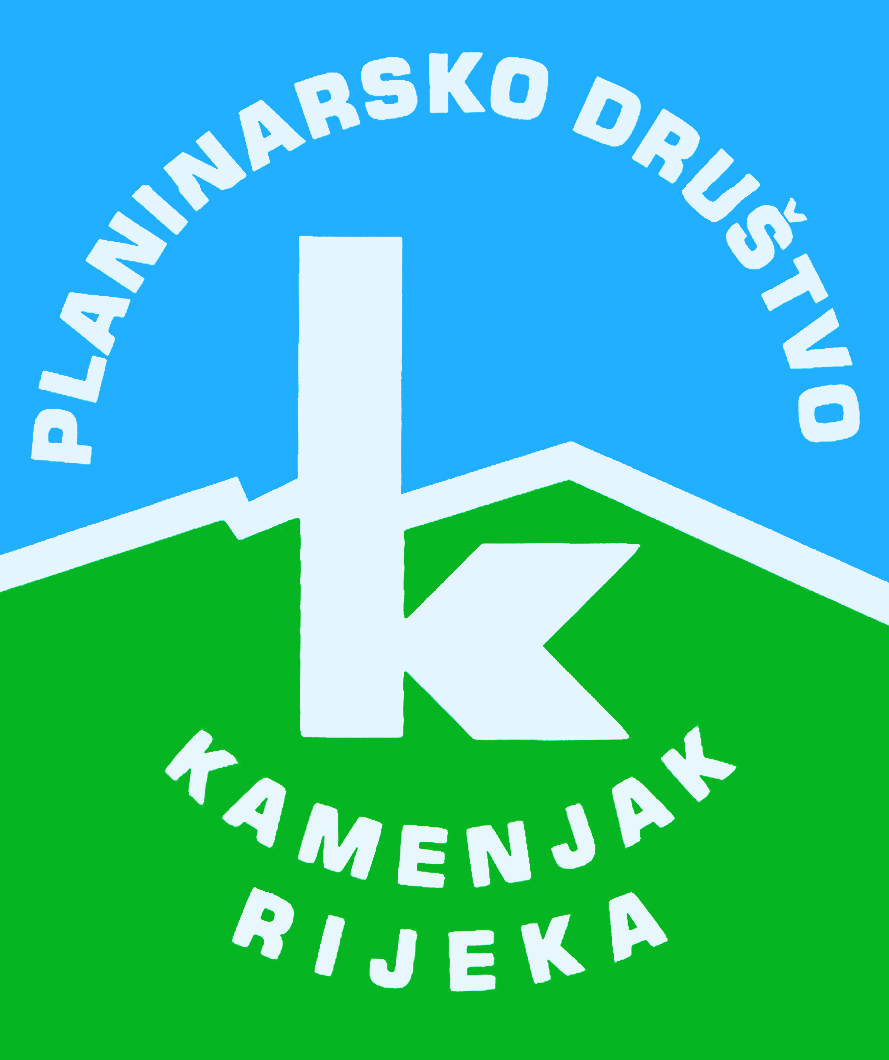 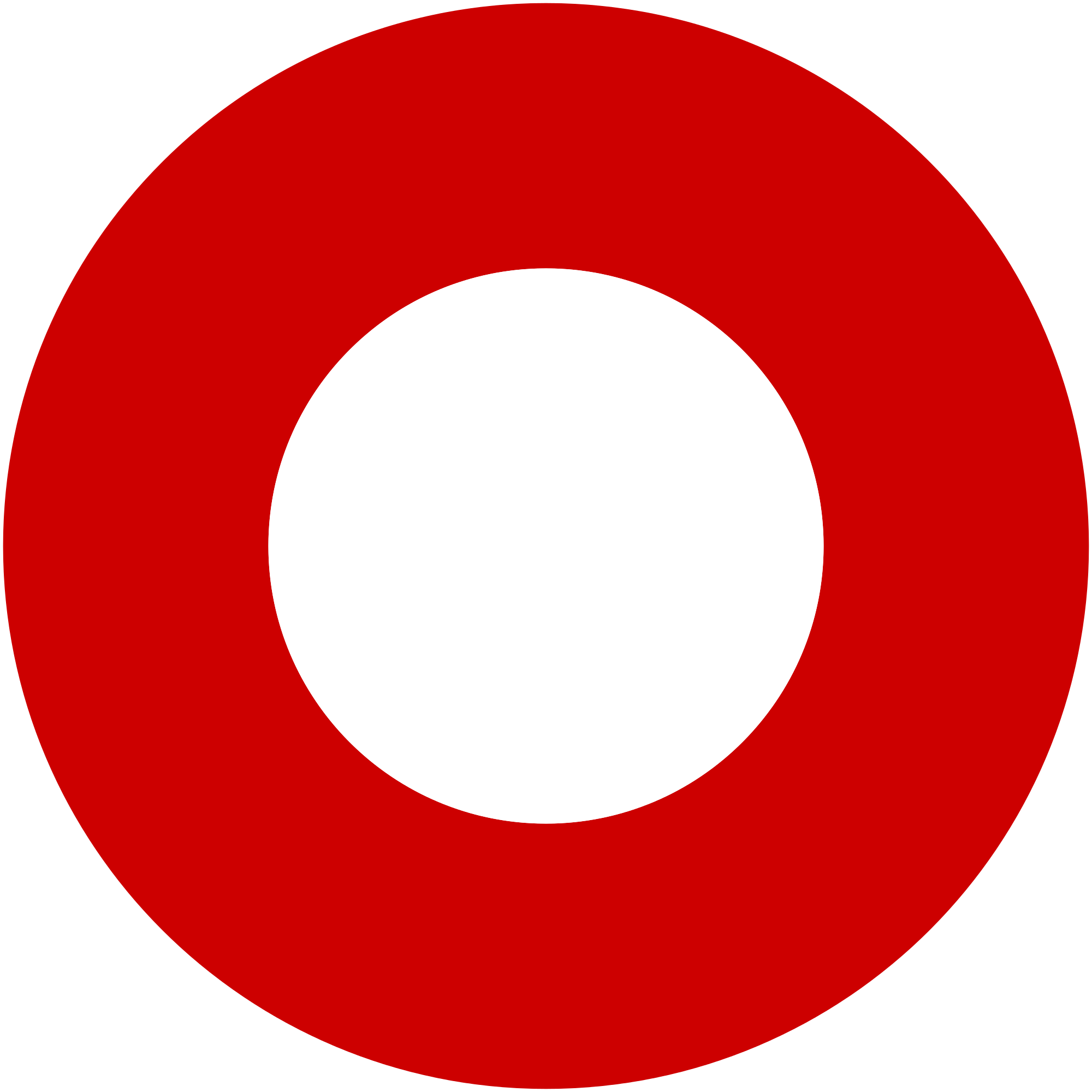 Korzo 40/I - RIJEKA tel: 051/331-212 Prijavom na izlet svaki član Društva potvrđuje da je upoznat sa zahtjevima izleta, da ispunjava zdravstvene, fizičke i tehničke uvjete za sigurno sudjelovanje na izletu, da ima uplaćenu članarinu HPS-a za tekuću godinu, te da pristupa izletu na vlastitu odgovornost. Sudionik je dužan tijekom izleta slušati upute vodiča. U slučaju loših vremenskih prilika ili drugih nepredviđenih okolnosti, vodič ima pravo promijeniti rutu ili otkazati izlet. Stari grad LedeniceStari grad Ledenicenedjelja, 21.11.2021.nedjelja, 21.11.2021.Polazak: parkiralište Delta u 8 satiPovratak: u poslijepodnevnim satimaPrijevoz: osobna vozilaCijena: 40 kn, plaća se vozaču u autu.Opis: 
Nakon okupljanja na parkingu Delta krećemo magistralom do mjesta Povile. Ovdje kreće planinarska staza prema jednom od vidikovaca "Oči Vinodola" - vidikovcu Gradina koji će nas nagraditi prekrasnim vidicima na ledeničko polje, Vinodolsku rivijeru, Velebit i Kvarnerske otoke. Nadomak vidikovca nalazi se groblje starog grada Ledenica, neobičnog okruglog oblika.

Na obližnjem vrhu, na strateškoj poziciji stoji stari utvrđeni grad Ledenice (381 m), koji se spominje još 1248. godine. Ostaci naselja opasanog zidinama i kulama vjerni su spomenik knezovima krčkim i frankopanskim.

Slijedi spust planinarskom stazom i makadamskim putem do atraktivne uvale Mala Draga, te povratak obalnom šetnicom do Povila.

Povratak u Rijeku u poslijepodnevnim satima.

Napomena:
Prilikom prijave naznačiti jeste li vozač i koliko mjesta imate na raspolaganju.Opis: 
Nakon okupljanja na parkingu Delta krećemo magistralom do mjesta Povile. Ovdje kreće planinarska staza prema jednom od vidikovaca "Oči Vinodola" - vidikovcu Gradina koji će nas nagraditi prekrasnim vidicima na ledeničko polje, Vinodolsku rivijeru, Velebit i Kvarnerske otoke. Nadomak vidikovca nalazi se groblje starog grada Ledenica, neobičnog okruglog oblika.

Na obližnjem vrhu, na strateškoj poziciji stoji stari utvrđeni grad Ledenice (381 m), koji se spominje još 1248. godine. Ostaci naselja opasanog zidinama i kulama vjerni su spomenik knezovima krčkim i frankopanskim.

Slijedi spust planinarskom stazom i makadamskim putem do atraktivne uvale Mala Draga, te povratak obalnom šetnicom do Povila.

Povratak u Rijeku u poslijepodnevnim satima.

Napomena:
Prilikom prijave naznačiti jeste li vozač i koliko mjesta imate na raspolaganju.Težina staze: lagana staza (oko 4 sata)Težina staze: lagana staza (oko 4 sata)Oprema: Osnovna planinarska oprema.Oprema: Osnovna planinarska oprema.Vodič(i): Mirela Šenkinc (+385 91 555 17 39), Bojan ŠenkincVodič(i): Mirela Šenkinc (+385 91 555 17 39), Bojan ŠenkincPrijave i informacije: u tajništvu Društva do 16.11.2021.Prijave i informacije: u tajništvu Društva do 16.11.2021.